Правила жизнедеятельности классного коллектива:будь настойчив в учёбе, труде, спортедобросовестно относись к своим поручениям живи весело, содержательно, будь активным, творчески подходи к любому делусоблюдай порядок и чистоту в классе и школеузнавай побольше о своем селе и его жителяхуважай людей, живущих рядомне отказывай в помощи одноклассникам и помогай нуждающимся в твоей помощиделай приятное своим друзьям и окружающим людямдорожи мнением о себе других людейхочешь иметь успех – выгляди так, как будто ты его имеешьдорожи дружбой, помни - мы коллектив!Принципы жизнедеятельности классного коллектива:Познай себя – это интересно!Сотвори себя – это необходимо!Утверди себя – это возможно!Прояви себя – это реально!Правила поведения для учащихся классаСпокойно, не торопясь, соблюдая дисциплину и порядок, входить и выходить из кабинета.Не передвигать учебные столы и стулья.Не приносить на занятия посторонние, ненужные предметы, чтобы не отвлекаться.Подготовить перед уроком рабочее место и учебные принадлежности.Не менять рабочее место без разрешения учителя.Дежурным учащимся протереть перед уроком доску.Не опаздывать на уроки.Внимательно слушать объяснения учителя на уроке, соблюдая порядок и дисциплину.Всю учебную работу выполнять после указания учителя.Поддерживать чистоту и порядок на рабочем месте.Не покидать рабочее место без разрешения учителя.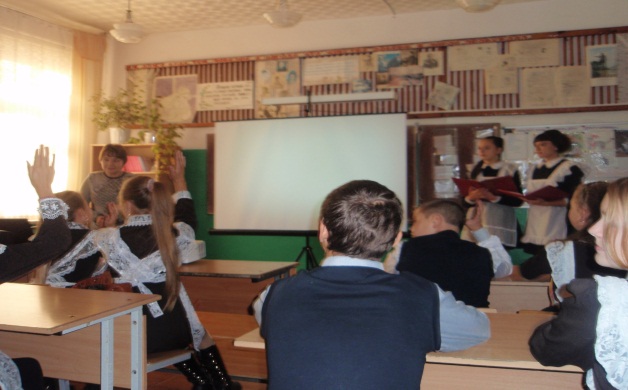 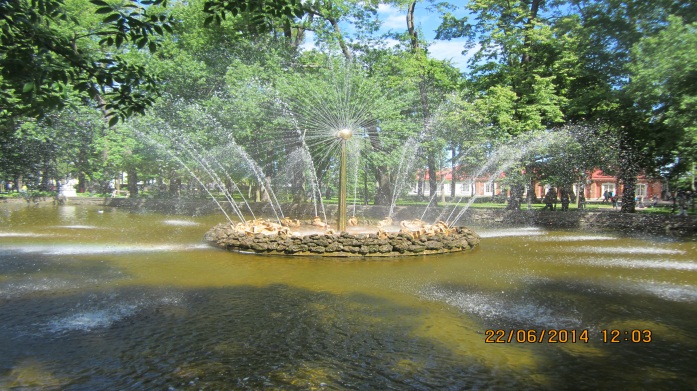 